РЕШЕНИЕРассмотрев проект решения о внесении изменений в Решение Городской Думы Петропавловск-Камчатского городского округа от 06.05.2013 № 71-нд 
«О порядке предоставления жилых помещений муниципального специализированного жилищного фонда в Петропавловск-Камчатском городском округе», внесенный Главой Петропавловск-Камчатского городского округа Иваненко В.Ю., в соответствии со статьей 28 Устава Петропавловск-Камчатского городского округа Городская Дума Петропавловск-Камчатского городского округаРЕШИЛА:1. Принять Решение о внесении изменений в Решение Городской Думы Петропавловск-Камчатского городского округа от 06.05.2013 № 71-нд                           «О порядке предоставления жилых помещений муниципального специализированного жилищного фонда в Петропавловск-Камчатском городском округе».2. Направить принятое Решение Главе Петропавловск-Камчатского городского округа для подписания и обнародования.РЕШЕНИЕот 01.11.2019 № 204-ндО внесении изменений в Решение Городской Думы Петропавловск-Камчатского городского округа от 16.05.2013 № 71-нд «О порядке предоставления жилых помещений муниципального специализированного жилищного фонда в Петропавловск-Камчатском городском округе»Принято Городской Думой Петропавловск-Камчатского городского округа(решение от 30.10.2019 № 530-р)1. Подпункт 1.6.6 изложить в следующей редакции:«1.6.6 выписка из Единого государственного реестра недвижимости   (далее - ЕГРН) о правах гражданина и членов его семьи на имеющиеся у них объекты недвижимого имущества на территории городского округа, в том числе на ранее существовавшие фамилию, имя, отчество в случае их изменения (при наличии), полученная не ранее, чем за 30 календарных дней до даты подачи заявления в службу «одного окна», а также документы, подтверждающие наличие либо отсутствие в собственности у гражданина и членов его семьи (кроме членов семьи, рожденных после 01.03.2000) объектов недвижимого имущества на территории городского округа, права на которые не зарегистрированы в ЕГРН, в том числе на ранее существовавшие фамилию, имя, отчество в случае их изменения, полученные не ранее, чем за 30 календарных дней до даты подачи заявления в службу «одного окна»;».2. В пункте 1.7:1) подпункт 1.7.3 изложить в следующей редакции:«1.7.3 выписка из ЕГРН о правах гражданина и членов его семьи на имеющиеся у них объекты недвижимого имущества на территории городского округа, в том числе на ранее существовавшие фамилию, имя, отчество в случае их изменения (при наличии), полученная не ранее, чем за 30 календарных дней до даты подачи заявления в службу «одного окна», а также документы, подтверждающие наличие либо отсутствие в собственности у гражданина и членов его семьи (кроме членов семьи, рожденных после 01.03.2000) объектов недвижимого имущества на территории городского округа, права на которые не зарегистрированы в ЕГРН, в том числе на ранее существовавшие фамилию, имя, отчество в случае их изменения, полученные не ранее, чем за 30 календарных дней до даты подачи заявления в службу «одного окна»;»;2) дополнить абзацем восьмым следующего содержания:«Документы, предусмотренные подпунктами 1.7.1−1.7.3 и 1.7.5, представляются в Управление в течение 3 месяцев со дня заключения договора найма жилого помещения маневренного фонда гражданами, указанными в подпункте 4.1.3 настоящего Решения.».3. Подпункт 1.8.2 изложить в следующей редакции:«1.8.2 в случае обращения гражданина с заявлением о предоставлении жилого помещения маневренного фонда:- издает приказ Управления о предоставлении гражданину жилого помещения маневренного фонда и заключает договор найма жилого помещения маневренного фонда;- уведомляет в письменном виде гражданина об отказе в предоставлении жилого помещения маневренного фонда при непредставлении документов, указанных в пункте 1.7 настоящего Решения, за исключением случая, установленного абзацем восьмым пункта 1.7.».4. В подпункте 1.9.3 слова «орган, осуществляющий принятие на учет,» заменить словом «Управление», слова «органа, осуществляющего принятие на учет,» заменить словом «Управления».5. Пункт 1.15 изложить в следующей редакции:«1.15. В случае, если жилое помещение находится в оперативном управлении муниципального учреждения, хозяйственном ведении муниципального унитарного предприятия, решение о предоставлении работнику данного учреждения, предприятия служебного жилого помещения или жилого помещения в общежитии принимается руководителем соответствующего учреждения, предприятия по согласованию с Управлением. Процедура согласования с Управлением не должна превышать 10 календарных дней.Предоставление закрепленного за муниципальным учреждением, муниципальным унитарным предприятием жилого помещения осуществляется работнику, принятому на учет граждан, нуждающихся в предоставлении жилого помещения специализированного жилищного фонда, в соответствии с абзацем вторым подпункта 1.8.1 настоящего Решения, с учетом требований пункта 1.12 настоящего Решения.».6. В пункте 2.5 слова «муниципальной должности» заменить словами «выборной должности».7. Пункт 2.6 изложить в следующей редакции:«2.6. Прекращение трудовых отношений, увольнение со службы, прекращение пребывания на выборной должности являются основанием прекращения договора найма служебного жилого помещения.Руководитель соответствующего органа местного самоуправления, муниципального учреждения, муниципального унитарного предприятия уведомляет Управление о прекращении трудовых отношений, пребывания на выборной должности, увольнении со службы в течение 3 рабочих дней со дня наступления указанных событий.».8. Пункт 3.5 изложить в следующей редакции:«3.5. Прекращение трудовых отношений, увольнение со службы, прекращение пребывания на выборной должности, окончание обучения являются основанием прекращения договора найма жилого помещения в общежитии.Руководитель соответствующего органа местного самоуправления, муниципального учреждения, муниципального унитарного предприятия уведомляет Управление о прекращении трудовых отношений, пребывания на выборной должности, увольнении со службы, окончании обучения в течении 3 рабочих дней со дня наступления указанных событий.».9. Подпункт 4.1.3 изложить в следующей редакции:«4.1.3 граждан, у которых единственные жилые помещения стали непригодными для проживания в результате чрезвычайных обстоятельств (авария, опасное природное явление, катастрофа, стихийное или иное бедствие, в том числе пожар);».10. Подпункт 4.6.4 дополнить абзацем третьим следующего содержания:«Основанием для расторжения договора найма жилого помещения маневренного фонда с гражданами, указанными в подпункте 4.1.3 настоящего Решения, является непредставление ими документов, предусмотренных пунктом 1.7, в течение 3 месяцев со дня заключения договора найма жилого помещения маневренного фонда.».11. Настоящее Решение вступает в силу после дня его официального опубликования.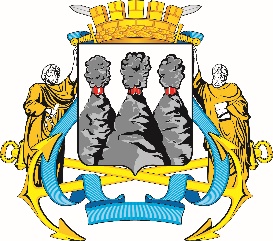 ГОРОДСКАЯ ДУМАПЕТРОПАВЛОВСК-КАМЧАТСКОГО ГОРОДСКОГО ОКРУГАот 30.10.2019 № 530-р23-я сессияг.Петропавловск-КамчатскийО принятии решения о внесении изменений в Решение Городской Думы Петропавловск-Камчатского городского округа от 06.05.2013 № 71-нд «О порядке предоставления жилых помещений муниципального специализированного жилищного фонда в Петропавловск-Камчатском городском округе»Председатель Городской Думы Петропавловск-Камчатского городского округа                                Г.В. МонаховаГОРОДСКАЯ ДУМАПЕТРОПАВЛОВСК-КАМЧАТСКОГО ГОРОДСКОГО ОКРУГАГлаваПетропавловск-Камчатскогогородского округа                В.Ю. Иваненко